Turizmas abipus sienos Kuršių marių regione turi dideles neišnaudotas galimybes. Ši ūkio šaka galėtų teikti žymiai didesnę ekonominę naudą regiono gyventojams, tačiau tam reikalingi teigiami sprendimai aukščiausiu Rusijos ir Lietuvos valstybių lygiu dėl sienos kirtimo punktų įrengimo bei būtinos šiai turizmo sričiai infrastruktūros sukūrimas.Neringos savivaldybė, siekdama plėtoti turizmą mieste, ėmėsi įgyvendinti TACIS programos lėšomis finansuojamą projektą, kurio pagrindiniai rezultatai ir tiesioginė nauda tenka kaimynams ir partneriams iš Kaliningrado miesto bei Rybačij gyvenvietės (Kaliningrado sritis, Rusijos Federacija). Neringos savivaldybė įgyvendindama projektą tikisi daugiau netiesioginės, tačiau ilgalaikės naudos-spartesnės vidaus vandens turizmo plėtros ir greitesnių sprendimų dėl sienos kirtimo punkto įrengimų Rybačij bei Nidoje, vystant vandens turizmą Kuršių mariuose.Pagrindinis projekto tikslas – Skatinti vidaus vandenų turizmo plėtrą abipus sienos Kuršių marių regione.Projekto uždaviniai:Siekti sienos kirtimo punktų įrengimo Rybačij ir Nidos uostuose, remiant tarptautinio turizmo plėtrą, kuri pagerintų regiono ekonominį potencialą;Sudaryti sąlygas mažųjų laivų uostų rekonstrukcijai regione, įgyvendinant demonstracinių prieplaukų įrengimo projektą.Tiesioginiai projekto rezultatai: Parengti Rybačij uosto rekonstrukcijos planą ir įrengti demonstracinę plaukiojančią prieplauką.Parengti Priegliaus upės Kaliningrado miesto ribose uosto planą ir įrengti demonstracinę plaukiojančią prieplauką.Parengti Nidos tarptautinio keleivinio uosto detalųjį planą ir planą sienos kirtimo punktui įrengti.Parengti ir išleisti Kuršių marių lociją.Įtraukti informaciją apie 5 mažuosius Kuršių marių uostus Kaliningrado srityje į interneto tinklapį www.suportnet.lt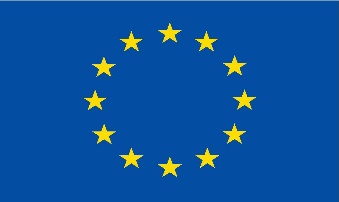 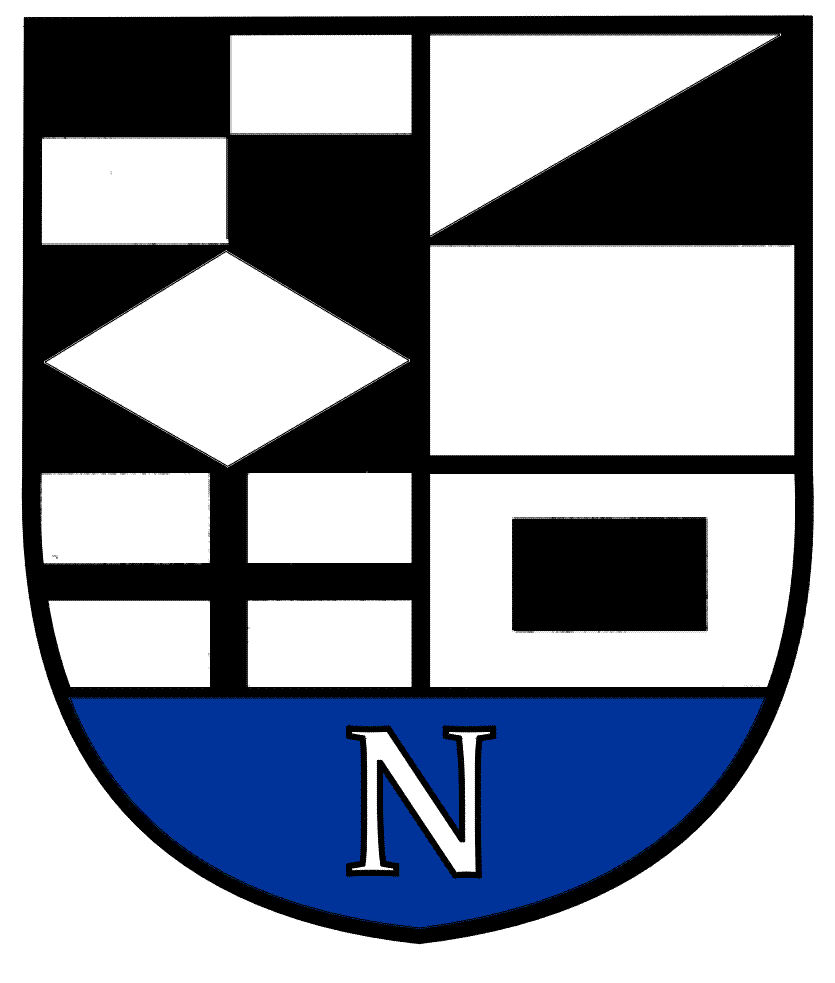 PROJEKTĄ BENDRAI FINANSUOJA EUROPOS SĄJUNGANERINGOS  SAVIVALDYBĖS ADMINISTRACIJANERINGOS  SAVIVALDYBĖS ADMINISTRACIJAPagrindinis projekto vykdytojasNeringos savivaldybės administracija Neringos savivaldybės administracija Projekto pavadinimasVandens turizmo infrastruktūros Rusijos ir Lietuvos pasienio regionuose Kuršių mariose plėtraVandens turizmo infrastruktūros Rusijos ir Lietuvos pasienio regionuose Kuršių mariose plėtraProjekto numerisTACIS programa, Nr. 2005/100-726TACIS programa, Nr. 2005/100-726Įgyvendinimo vietaKuršių marių regionasKuršių marių regionasViso projekto vertėParamos sumaProjekto įgyvendinimo trukmė18 mėn. (06. 2005 –12.2006)18 mėn. (06. 2005 –12.2006)